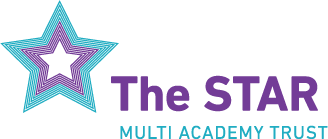 STAR MAT Lettings Policy – Annex ALettings Application Form Note to applicant: Before completing this form, please carefully read the terms and conditions of letting.  Return completed forms to the school admin email.Accommodation /  Facilities RequiredPurpose of hire Day of week Dates required Dates required Times required*Times required*Accommodation /  Facilities RequiredPurpose of hire Day of week From To From To* Please indicate times allowing for setting up and departure from the site.* Please indicate times allowing for setting up and departure from the site.* Please indicate times allowing for setting up and departure from the site.IT Equipment required: Please specify details Special Requirements: Please specify details  Parking Required: YES / NO Please indicate if you wish the letting to continue through the School holidays: YES / NO IT Equipment required: Please specify details Special Requirements: Please specify details  Parking Required: YES / NO Please indicate if you wish the letting to continue through the School holidays: YES / NO IT Equipment required: Please specify details Special Requirements: Please specify details  Parking Required: YES / NO Please indicate if you wish the letting to continue through the School holidays: YES / NO Name of applicant……………………………………..Telephone No. (Office hours) …………………….. Full postal address …………………………………………………………………………………………………………... …………………….………………………………………………………………………………………………………………….. Email Address…………………………………………………………………………………………………………………...Name of organisation …………………………………………………………………………………………..…………. Details of organisation…………………………………………………………………………………………………….. I personally agree to be responsible for the fees charged in respect of this letting.  I have read the terms and conditions of letting and will observe them.  Signature of applicant: ………………………………………………Date: ………………………………………………………………………..Name of applicant……………………………………..Telephone No. (Office hours) …………………….. Full postal address …………………………………………………………………………………………………………... …………………….………………………………………………………………………………………………………………….. Email Address…………………………………………………………………………………………………………………...Name of organisation …………………………………………………………………………………………..…………. Details of organisation…………………………………………………………………………………………………….. I personally agree to be responsible for the fees charged in respect of this letting.  I have read the terms and conditions of letting and will observe them.  Signature of applicant: ………………………………………………Date: ………………………………………………………………………..Name of applicant……………………………………..Telephone No. (Office hours) …………………….. Full postal address …………………………………………………………………………………………………………... …………………….………………………………………………………………………………………………………………….. Email Address…………………………………………………………………………………………………………………...Name of organisation …………………………………………………………………………………………..…………. Details of organisation…………………………………………………………………………………………………….. I personally agree to be responsible for the fees charged in respect of this letting.  I have read the terms and conditions of letting and will observe them.  Signature of applicant: ………………………………………………Date: ………………………………………………………………………..Payment details Estates team informed(to be completed by the School)(to be completed by the School)Deposit paid Constitution received Balance paid Insurance checked and copied Licences checked and copied 